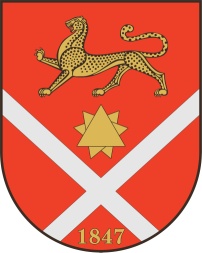 Заключениек проекту решения Собрания представителеймуниципального образования Бесланского городского поселенияПравобережного района Республики Северная Осетия - Алания"О бюджете МО Бесланского городского поселения на 2021 год"Общие положения.           Заключение Контрольно-счетной палаты  муниципального образования Бесланского городского поселения Правобережного района на проект решения  Собрания представителей муниципального образования Бесланского городского поселения "О бюджете МО Бесланского городского поселения на 2021 год" » (далее – проект бюджета) подготовлено в соответствии со статьей 157 Бюджетного кодекса Российской Федерации.          К проекту бюджета приложены  документы и материалы, представление которых предусмотрено статьей 184.2 Бюджетного кодекса Российской Федерации (пояснительная записка, среднесрочный финансовый план, иные документы).         При подготовке заключения Контрольно – счетной палатой использовались действующие федеральные, республиканские и местные нормативные правовые акты, регламентирующие порядок формирования бюджета на 2021 год, отчеты об исполнении бюджета МО Бесланского городского поселения на 2018г, 2019г, уточненные показатели  бюджета  на 2020 год.          Экспертиза проекта бюджета  проведена по вопросам сбалансированности бюджета, обоснованности доходной и расходной частей,  а также на соответствие бюджетному законодательству Российской Федерации.Основные характеристики проекта бюджета на 2021 год             Формирование проекта бюджета  Бесланского городского  поселения на 2021 год осуществлялось в соответствии с нормами действующего бюджетного и налогового законодательства Российской Федерации,  в условиях  действия  Федерального закона от 06.10.2003 года № 131-ФЗ «Об общих принципах организации местного самоуправления в Российской Федерации» .                          Прогнозируемый общий объем доходов бюджета на 2021 год сформирован в сумме 80400 тыс. руб. и  состоит на 100% из собственных доходов с увеличением против 2020 года на 5488,0 тыс. рублей или на 7,3%. Безвозмездные поступления не запланированы. Основной особенностью внесенного проекта бюджета городского поселения на 2021 год является его бездефицитность.                   Бюджет муниципального образования Бесланского городского поселения на 2021год сбалансирован.Основные параметры бюджета МО Бесланского городского поселенияТаблица №1                                                                                          (в тыс. рублей)Доходы бюджета на 2021 год.                        Структура  доходной части бюджета на 2021 год в сравнении с 2018-2020  годами представлена в Таблице № 2.Основные параметры доходов бюджета на 2021 год.Таблица №2             Как видно из таблицы №2 в структуре доходов бюджета налоговые и неналоговые  доходы на 2021 год прогнозируются в сумме 80400,0 тыс. руб. По сравнению с 2020 годом прогнозируется  увеличение  налоговых и неналоговых доходов на  8245,0 тыс. руб. или 11,4% за счет налога на физических лиц и земельного налога.              Основными доходными источниками  бюджета являются налог на имущество - 36400,0 тыс. руб.  и налог на доходы физических лиц -  определен в сумме 28800,0 тыс. руб.               Налоги на совокупный доход прогнозируются в сумме 8500,0тыс. руб.                  Объемным доходным источником бюджета является земельный налог с организаций, обладающих земельными участками, расположенными в границах городского поселения – 27400,0 тыс.руб, и с физических лиц, обладающих земельными участками, расположенными в границах городского поселения - 5500,0 тыс. руб.            Доходы от использования имущества, находящегося в государственной и муниципальной собственности, прогнозируются в сумме  5000,0тыс. руб.                Планируемые объемы доходов от продажи материальных и нематериальных активов на 2021 год предусмотрены в сумме – 1500,0 тыс. руб.           Штрафы, санкции, возмещение ущерба прогнозируются на 2021 год в сумме 100,0 тыс. руб.         Прочие неналоговые доходы прогнозируются на 2021 год в сумме 100,0 тыс. руб.              Необходимо отметить, что  Администрацией местного самоуправления Бесланского городского поселения проводится определенная работа по сбору налогов.  Претензионно-исковая работа в этом направлении  должна продолжаться в новом году и  будет отслеживается в динамике поступления налогов в бюджет поселения.         Администрация поселения должна работать в тесном контакте с налоговыми органами для увеличения налоговой базы. Ежегодно должны проводиться инвентаризации имущества и земельных участков поселения,   анализировать факторы, оказывающие  воздействие на поступление суммы налогов в бюджет поселения. Контролировать  в налоговой инспекции регистрацию предпринимателей и предприятий, находящихся на территории поселения, проводить разъяснительную работу с налогоплательщиками  по уплате налогов. Должен быть разработан и утвержден план мероприятий по увеличению налоговой базы.            Финансовая помощь в виде безвозмездных поступлений из республиканского  и районного бюджета (дотация на выравнивание бюджетной обеспеченности)  в 2021 году не запланирована.Расходы бюджета.           Расходы бюджета на 2021 год  предусмотрены в сумме 80400,0 тыс. руб. Из представленных на заключение материалов следует, что в 2021 году планируется сократить расходы к уточненному плану 2020 г. на 17,5%  или на  17105,7тыс. руб.          Основная цель бюджетной политики на 2021 год ориентирована на повышение качества бюджетных услуг и эффективности бюджетных  расходов.         За основу для расчетов прогнозных объемов бюджетного финансирования на 2021 год приняты утвержденные показатели бюджета на 2018 г.,2019г и уточненные показатели на 2020г          В качестве основных приоритетов расходов бюджета на 2021г. определяются: безусловное выполнение обязательств по содержанию жилищно-коммунального хозяйства города, оплата труда работников муниципальных органов и других мероприятий для реализации единой государственной политики.          Наибольший удельный вес в расходах бюджета занимают расходы по разделу «Жилищно-коммунальное хозяйство» - 74,2%, по разделу «Общегосударственные вопросы» - 20,2%.Структура расходов бюджета по разделам  классификации расходов бюджетовТаблица №3Тыс руб  «Общегосударственные вопросы.»         Расходы бюджета 2021 года по разделу "Общегосударственные вопросы" составят 16270,0 тыс. руб. и сокращены по сравнению с прошлым годом на 806,1 тыс руб.  Бюджетные ассигнования бюджета по разделу «Общегосударственные вопросы» характеризуются следующими данными (таблица №4):Таблица №4                                                                                                                                                             Определение объема расходов по указанным выше подразделам осуществлялось в соответствии с действующей структурой органов местного самоуправления. Расходы на оплату труда предусмотрены исходя из действующего штатного расписания, разработанного в соответствии с Положением «О денежном вознаграждении и денежном поощрении лиц, замещающих муниципальные должности и денежном содержании лиц, замещающих должности муниципальной службы Бесланского городского поселения». Предельные нормативы формирования расходов на содержание органов местного самоуправления, установленные постановлением Правительства Республики Северная Осетия-Алания от 24 декабря 2019 г. N457, не превышены.                   По подразделу  "Резервные фонды" определен общий объем  резервного фонда на 2021 год в сумме 2000,0тыс. руб.  Предусмотренный в проекте Решения  объем резервного фонда  соответствует требованиям п. 3, ст.81 БК РФ. Указанные средства предполагается направить на финансирование непредвиденных расходов и мероприятий, не включенных в бюджет поселения на соответствующий финансовый год, в соответствии с порядком расходования резервного фонда, установленного Постановлением администрации.«Национальная экономика»Бюджетные ассигнования бюджета по разделу «Национальная экономика» характеризуются следующими данными (таблица №5):Таблица №5Расходы муниципального бюджета по разделу «Национальная экономика» включают в себя расходы по проведению комплексных кадастровых работ, что составило 1 500 тыс. рублей."ЖКХ".Бюджетные ассигнования бюджета по разделу  «ЖКХ»  характеризуются следующими данными (таблица №6):Таблица №6           Отражаемые по указанному разделу расходы на обеспечение деятельности отраслей ЖКХ прогнозируются в сумме 59700,0 тыс. руб. с уменьшением к уточненному плану на 2020г  на 13343,0тыс.руб.             Расходы муниципального бюджета по разделу «Жилищно-коммунальное хозяйство»  включают в себя субсидии МБУ («Чистосервис») – 16 200 тыс.рублей.                Коммунальные услуги ( уличное освещение, озеленение, валка и обрезка деревьев, выкашивание травы, техобслуживание уличного освещения)  будут профинансированы на 43500 тыс.руб."Культура и кинематография".Бюджетные ассигнования бюджета по разделу «Культура и кинематография» характеризуются следующими данными (таблица №7):Таблица   №7                                                                                                   По подразделу «Культура» предусмотрены бюджетные ассигнования  на проведение мероприятий в области культуры и составили 300 тыс. рублей.  "Социальная политика".Бюджетные ассигнования бюджета по разделу «Социальная политика» характеризуются следующими данными (таблица №8):Таблица №8                                                                                                                   Бюджетные ассигнования бюджета, выделенные по разделу «Социальная политика» на 2021 год,  предусматриваются в сумме 1030,0 тыс. руб. На пенсионное обеспечение предусматриваются бюджетные ассигнования в сумме 900,0 тыс. руб. На социальное обеспечение населения предусматриваются бюджетные ассигнования в сумме 130,0 тыс. руб. в том числе:         - на социальную поддержку участников ВОВ предусмотрено 130,0 тыс руб."Физическая культура и спорт".            Бюджетные ассигнования бюджета по разделу «Физическая культура и спорт» характеризуются следующими данными (таблица № 9):Таблица №9                                                                                                                Бюджетные ассигнования бюджета, выделенные на физическую культуру и спорт на 2021 год составляют сумму 100,0 тыс. рублей и предусмотрены на проведение спортивных мероприятий."Средства массовой информации".Бюджетные ассигнования районного бюджета по разделу «Средства массовой информации» характеризуются следующими данными (таблица № 10):Таблица №10                                                                                                              Расходы по указанному разделу предусматривают бюджетные ассигнования на содержание редакции  газеты "Вестник Беслана" на 2021г.  и определены в сумме 1500 тыс. руб. Выводы и предложения.             1.  Проект бюджета на 2021 год сформирован и предлагается к утверждению без дефицита и профицита (расходы запланированы в объёме доходов). Запланированные значения свидетельствует об обеспечении принципа сбалансированности бюджета.            2. Основные характеристики проекта бюджета обеспечивают исполнение действующих и принимаемых расходных обязательств, сохраняя устойчивость бюджета по отношению к основным бюджетным рискам.             3.     В соответствии со статьей 28 Федерального закона от 06.10.2003 № 131-ФЗ "Об общих принципах организации местного самоуправления в Российской Федерации" проект бюджета прошел процедуру публичных слушаний.            4.    Проект  бюджета  утверждает: -   основные характеристики бюджета МО Бесланского городского поселения на 2021г.-   прогнозируемые доходы бюджета городского поселения на 2021год - распределение бюджетных ассигнований по разделам, подразделам, целевым статьям группам и подгруппам видов расходов классификации расходов на 2021г.          5. Финансовая помощь в виде безвозмездных поступлений из республиканского  и районного бюджета (дотация на выравнивание бюджетной обеспеченности)  в 2021 году не запланирована.          6. Бюджет муниципального образования Бесланского городского поселения на 2021год сбалансирован          7.  Собранию представителей МО Бесланского городского поселения  Правобережного района РСО-Алания рассмотреть проект решения Собрания представителей «О бюджете МО Бесланского городского поселения на 2021 год» и утвердить со следующими показателями.Общий объем доходов бюджета на 2021 год в сумме 80400тыс. рублей.Общий объем расходов бюджета в сумме 80400 тыс. рублей.Резервный фонд АМС МО Бесланского городского поселения в сумме 2000,0 тыс. руб.Председатель Контрольно-счетной палаты МО Бесланского городского поселения                                   С.И.Фидарова                                                           РЕСПУБЛИКÆ ЦÆГАТ ИРЫСТОН-АЛАНИ РАХИЗФАРСЫ РАЙОНЫ БЕСЛÆНЫ ГОРÆТЫ МУНИЦИПАЛОН ХАЙАДЫКОНТРОЛОН НЫМАЙÆН ПАЛАТÆ КОНТРОЛЬНО-СЧЕТНАЯ ПАЛАТАМУНИЦИПАЛЬНОГО ОБРАЗОВАНИЯ БЕСЛАНСКОГО ГОРОДСКОГО ПОСЕЛЕНИЯ ПРАВОБЕРЕЖНОГО РАЙОНА РЕСПУБЛИКИ СЕВЕРНАЯ ОСЕТИЯ-АЛАНИЯ___________________________________________________________________________________Отчет 2018 г.    Отчет  2019г.Уточнен. 2020гПлан2021г.Налоговые и   неналоговые доходы69844,982780,972155,073700,0Дотация на выравнивание бюджетной обеспеченности4813,04473,02 757,20Всего доходов 74675,987253,974912,280400,0Всего расходов70513,069113,397505,780400,0Остатки средств бюджета6904,225044,8Наименование доходовотчет 2018 г.отчет 2019гУточн. план 2020гПлан на 2021гПлан на 2021гНаименование доходовотчет 2018 г.отчет 2019гУточн. план 2020гсуммауд.вес1.Налоговые  и неналоговые доходы69844,982780,072155,080400,0100- налог на доходы физических лиц27975,228238,526300,028800,035,8- налоги на совокупный   доход6893,77040,26800,08500,010,5- налоги на имущество в т.ч.земельный налог30817,339912,533100,036400,045,2-  Доходы от использования имущества, находящегося в государственной  и муниципальной собственности2834,92583,74300,05000,06,2- доходы от продажи материальных и нематериальных активов998,21463,31500,01500,01,8- штрафы, санкции, возмещение ущерба.63,63538,055,0100,00,1- прочие неналоговые доходы.140,6100,0100,00,12.Безвозмездные поступления4813,04473,02757,20Всего доходов74657,987253,974912,280400,02018г.2018г.2019 год (отчет)2019 год (отчет)2020 год (уточн план)2020 год (уточн план)2021г (план)2021г (план)Изменения+ увеличение- уменьшениеИзменения+ увеличение- уменьшениесуммауд вес%суммауд вес%суммауд вес%суммауд вес%суммав % к пред. годуВсего расходов:74804,010069113,310097505,710080400,0100-17105,7-17,5Общегосударственные вопросы11023,014,711977,417,317076,117,516270,020,2-806,1-4,7Национальная экономика--001500,01,51500,01,8Жилищно-коммунальное хозяйство57940,077,451041,573,873043,074,959700,074,2-13343,0-18,2Образование104,00,0163,10,0934,00,03---34,0-100Культура, кинематография 1322,01,71275,81,81017,01,04300,00,3-717,0-29,4Здравоохранение5,00,00620,00,02-----Социальная политика1655,02,21882,22,71921,91,91030,01,2-891,0-46,3Физическая культура и спорт1235,01,65938,11,3968,00,9100,00,1-868,0-10,3Иные бюджетные ассигнования (средства массовой информации)1520,02,031914,92,71945,01,91500,01,8-445,0-22,8Уточ. план на 2020 год2021 годпланОбщегосударственные вопросы   в том числе:17076,116270,0Функционирование высшего должностного лица субъекта Российской Федерации и муниципального образования1015,01050,0Функционирование законодательных (представительных) органов государственной власти и представительных органов муниципальных образований546,0543,0Функционирование Правительства Российской Федерации, высших исполнительных органов государственной власти субъектов Российской Федерации, местных администраций13385,011710,0Обеспечение деятельности финансовых, налоговых и таможенных органов и органов финансового (финансово-бюджетного) надзора956,0967,0Резервные фонды1174,12000,0Другие общегосударственные вопросы002019 год       отчет2020 годуточ. план2021г2021г2019 год       отчет2020 годуточ. планплан% к предыдущему годуНациональная экономика0150015001002019 год2020 год2020 год2021г2021готчетуточ. план% к предыдущему годуплан% к предыдущему годуБлагоустройство51041,573043,0143,159700,081,72019г2020г2020г2021г2021готчетуточн. план% к предыдущемугодуплан% к предыдущемугодуКультура и  кинематография1275,81017,079,1300,029,4Культура (субсидия)964,8717,074,300Другие непрограммные вопросы311,0300,096,4300,01002019год2020г2020г2021г2021гОтчетУточ.план% к предыдущему году     план% к предыдущему годуСоциальная политика1882,21921,9102,11030,053,5В том числе:Пенсионное обеспечение763,2900,0117,9900,0100Социальное обеспечение населения и иные выплаты1119,01021,991,3130,012,72019отчет20202020202120212019отчетУточ.план% к предыдущему годуплан% к предыдущему годуФизическая культура и спорт938,1968,0103,1100,010,3Субсидия на содержание МУП 795,9868,0109,00Физкультурно-оздоровительная работа и спорт мероприятия 142,2100,070,31001002019Отчет20202020202120212019Отчетуточ.план% к предыдущему годуплан% к предыдущему годуСредства массовой информации1914,91945,0101,6150077,1